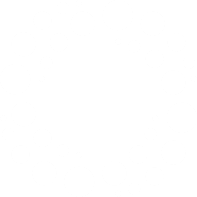 To expedite same-visit provision, these supplies for IUD and implant insertions and removals should be readily available (e.g., in the exam room, in a pre-assembled kit). You can adapt this list based on your clinical practices.Adapted from Unity Healthcare, Inc., Washington, DC.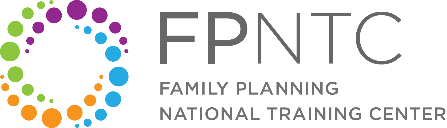 IUD InsertionImplant Insertion Informed consent form for IUD insertion IUD insertion instructions (see prescribing information for ParaGard, Liletta, Mirena, Kyleena, 
or Skyla) Urine pregnancy test IUD client education sheet Device (ParaGard, Liletta, Mirena, Kyleena, or        Skyla. Do not open until after sounding uterus.) Drape Chux for underneath buttocks  Speculum  Light source for speculum Sterile gloves (non-sterile exam gloves sufficient if “no touch” technique is used) Water-based lubricant Sterile 4x4 gauze or cotton balls (or equivalent) Povidone iodine or chlorhexidine (if iodine allergy) Silver nitrate sticks (not mandatory) Uterine sound; metal or plastic (sterile) Tenaculum forceps (sterile) Os finders Long scissors (non-sterile is okay) Sanitary pad Informed consent form for implant insertion Implant insertion instructions (see prescribing information for Nexplanon) Urine pregnancy test  Implant client education sheet  Implant device (Nexplanon) Sterile gloves  Chux for under arm  Povidone iodine or chlorhexidine (if iodine allergy)  Alcohol wipes  Cotton swabs  Local anesthetic 1-2% (5cc) Long (1.5”) needle (22-27g) Marker Sterile 4x4 gauze  Scissors Small adhesive bandage or Steri-strip Bandage to wrap armIUD RemovalImplant RemovalStandard Removal Informed consent form for IUD removal IUD removal instructions (see prescribing information for ParaGard, Liletta, Mirena, Kyleena, 
or Skyla) Speculum  Light source for speculum  Non-sterile gloves  Ring forceps Sanitary padAdditional Supplies for Removals 
With No Visible Strings Single tooth tenaculum forceps (sterile) Alligator forceps (sterile) Thread retriever (sterile) Ultrasound (not required) Informed consent form for implant removal Implant removal instructions (see prescribing information for Nexplanon) Sterile gloves  Povidone iodine or chlorhexidine (if iodine allergy) Alcohol wipes  Cotton swabs  Sterile 4x4 or 2x2 gauze Local anesthetic 1-2% (5cc) Long (1.5”) needle (22-27g) Small bore needle (to inject) (e.g., 25 gauge)  Straight scalpel (#11-#15 blade)  1 straight and 1 curved mosquito forceps/hemostats (sterile) Small adhesive bandage or Steri-strip Bandage to wrap arm